Муниципальное бюджетное дошкольное образовательное учреждение«Детский сад № 50»Тематический профилактический круг «Обижают? Сдачи дать?!»							Авторы:							Беляевская Ольга Геннадиевна							воспитатель высшей квалификационной категории							МБДОУ «Детский сад № 50», г. Северск							Чистякова Екатерина Александровна							воспитатель первой квалификационной категории							МБДОУ «Детский сад № 50», г. СеверскСеверск - 2023Тематический профилактический круг«Обижают? Сдачи дать?!»Авторы:- Беляевская Ольга Геннадиевна, воспитатель высшей квалификационной категории МБДОУ «Детский сад № 50», г. Северск; - Чистякова Екатерина Александровна, воспитатель первой квалификационной категории МБДОУ «Детский сад № 50», г. Северск.Вид круга сообщества: тематический профилактический круг (далее – круг).Тема круга: «Обижают? Сдачи дать?!»Категория участников: дети, воспитатель группы, младший воспитатель группы, педагог-психолог.Возраст: дети  от 5 до 6 летЦель круга: формирование адекватных моделей поведения у детей при возникновении конфликтной ситуации, профилактика агрессивного поведенияЗадачи круга:            -  формировать представления о здоровых взаимоотношениях;- подкреплять у детей стремление проявлять доброжелательное отношение друг к другу;- формировать эмоциональную отзывчивость у участников круга;- способствовать групповой сплоченности;- активизировать коммуникативные навыкиМатериал для ведущего: 2 ватмана с изображением вазы, 2 стакана с водой, заварка или песок в небольшом количестве, палочка для размешивания, подносМатериал для участников: цветы из цветной бумаги по количеству участников, клей-карандаш (не менее 10 штук), белые листы бумаги по количеству участниковСимвол слова: вязаная вазочка с цветамиВступительная часть.«Здравствуйте, ребята. Сегодня мы бы хотели провести круг, который поможет нам научиться лучше понимать друг друга, не обижать друг друга и подумать, нужно ли сдавать сдачи, если тебя обидели».Предлагаю вспомнить правила круга:Все участники круга важны, равны и активны.Когда один говорит, другие слушают его внимательно.Мы не перебиваем друг друга, говорит только тот, у кого в руках символ-слово.Сегодня символом слова будет цветок. Так как скоро праздник 8 Марта и в этот праздник обычно дарят много цветов.Упражнение «Цветочное настроение».Цель: диагностика настроения участников, настрой на работу.Оборудование: ватман с изображением вазы и тарелочки с вырезанными из бумаги цветочками (фиолетовые, оранжевые и красные), клей.Инструкция: «Ребята, перед вами разные цветы, каждый цвет обозначает настроение. Красный цвет - отличное настроение, оранжевый цвет - обычное настроение, а фиолетовый цвет - грустное или плохое. Выберите себе цветок, который соответствует вашему настроению, и «поставьте» его в вазу» (наклеить на ватман с изображением вазы).Далее, по желанию, дети делится с группой своим настроением.Содержательная часть.ЭкспериментОборудование: 2 стакана с чистой водой, чайная заварка на блюдце, палочка для размешивания воды, символ слова.Инструкция: «Перед тем, как мы начнем делиться историями, я бы хотела показать вам, ребята, необычный эксперимент. У меня в руках два стакана с водой. Чистую воду нам приятно пить, мы можем ей умыться, можем полить цветы. Вы со мной согласны?Давайте представим, что в этих стаканах не просто вода, а настроение всей нашей группы, всех, кто вокруг нас: и моё, и твоё, и няни, и ваших родителей.  Всегда приятно и легко, когда у всех хорошее, чистое, приятное, как водичка в стакане, настроение. И вдруг, двое ребят, что-то не поделили, один обозвал другого обидным словом. Посмотрите, что тогда происходит с водой и с нашим настроением (воспитатель добавляет в стакан с водой немного заварки, или песка, или землю). Ребенок, которого обозвали, разозлился и ударил обидчика кулаком в живот. Посмотрите, ребята, что происходит с водой и настроением группы (воспитатель добавляет в стакан с мутной водой большую горсть песка или заварки). А теперь, давайте сравним стакан с чистой водой и стакан мутный, грязный. На какой стакан вам приятнее смотреть? Из какого стакана хочется пить воду? (ответы детей). А сейчас, нам с вами предстоит разобраться, как же нам быть, чтобы настроение в группе было чистое и прозрачное, и постараться ответить на вопрос, а нужно ли сдавать сдачу кулаком? Как драка в группе отразиться на тех, кто поссорился? А как она отразиться на других ребятах, воспитателях и родителях?»1-й круг (раунд историй)Вопрос круга: вспомнить ситуацию, когда вас обидели, и вы дали сдачу или историю, когда вы получили сдачу за свой поступок.История хранителя круга: «Когда я была маленькая и ходила в сад, мы с ребятами играли с новыми игрушками, а одна девочка, без спроса, захотела отобрать у меня игрушку, я ей не позволила это сделать, и она стала обзывать меня обидными словами. Я очень расстроилась, а на следующий день у меня был день рождения, и я угостила всех ребят вкусными конфетами, а эту девочку не угостила. Далее все участники делятся своими историями.Ребята спасибо за интересные истории!Разминка: «Бумажный ком»Цель: снятие эмоционального и мышечного напряжения.Инструкция: Дети встают в круг. Педагог: «У всех в руках чистый, ровный лист бумаги. Представьте, что вы разозлись. Нахмурьте брови, потопайте ногами. Наверно, вам сейчас хочется смять лист бумаги, так сильно, как вы разозлись? Сомните! Нравится ли вам хмуриться и злиться? Тогда давайте бросим комочки с бумагой на пол и потопчемся пор ним, чтобы плохое настроение никогда не возвращалось к нам» (педагог может убрать бумагу с пола, по окончанию круга).2-й круг (обсуждение ситуации, намерений участников) Вопрос круга: как можно поступить, не применяя силу и кулаки, если тебя кто-то обидел? (забрал игрушку, толкнул, порвал рисунок и т.д.).Педагог фиксирует высказывания участников. Рекомендовано на одном из занятий, используя предложения ребят, изготовить памятку или плакат для группы «Давайте жить дружно»Заключительная часть.3-й круг (принятие участниками ответственности за выполнение решения)Вопрос круга: закончить предложение «Я больше не буду давать сдачи, потому что…»Упражнение «Наполни вазу цветами или цветочное настроение»Цель: динамика настроения группы, диагностика успешности проведения кругаОборудование: ватман с изображением вазы и тарелочки с вырезанными из бумаги цветочками (фиолетовые, оранжевые и красные), клей.Инструкция: «Ребята, я снова предлагаю вам взять цветочек того цвета, который соответствует вашему настроению и приклеит его к изображению вазы.Теперь давайте сравним две вазы с цветами, в которой букет ярче? 	Предлагаю оставить вазу на нашей группе и если вдруг произойдет ссора или сложная ситуация между детьми, вспомните про наш круг, посмотрите на вазу с цветами и возможно, вам захочется улыбнуться, извиниться и сделать все возможное, чтобы настроение группы было яркое как букет, чистое, как стакан с водой.	Спасибо вам за эту встречу. Желаю вам отличного настроения, и быть самыми дружными ребятами!».Приложение 1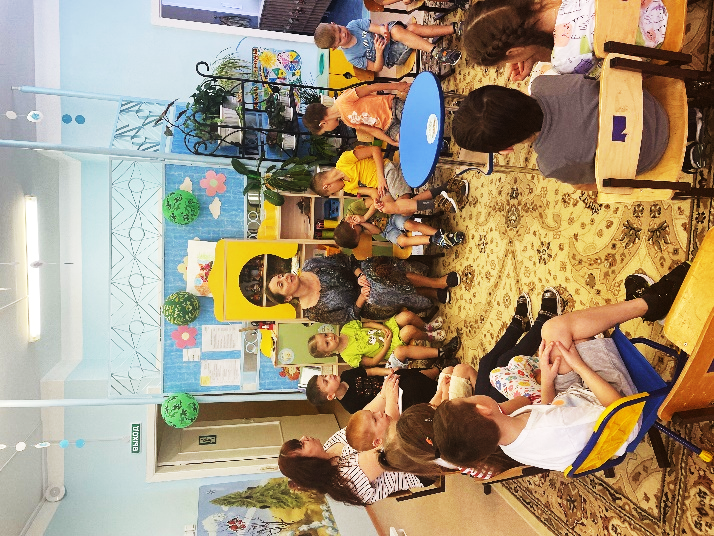 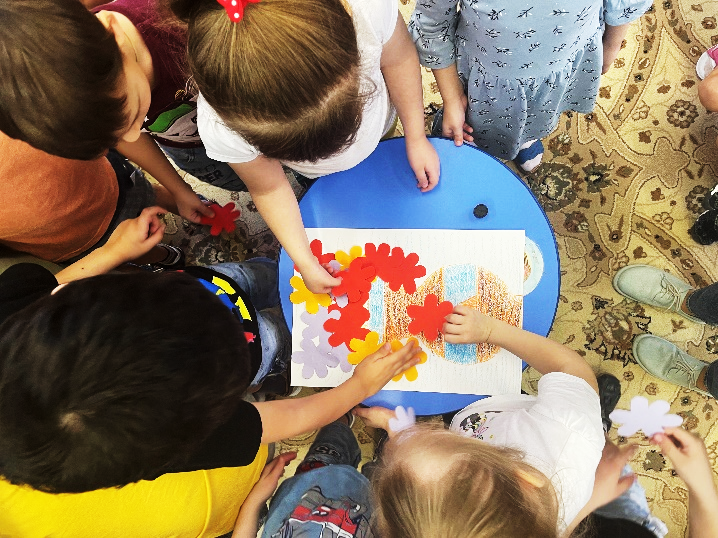 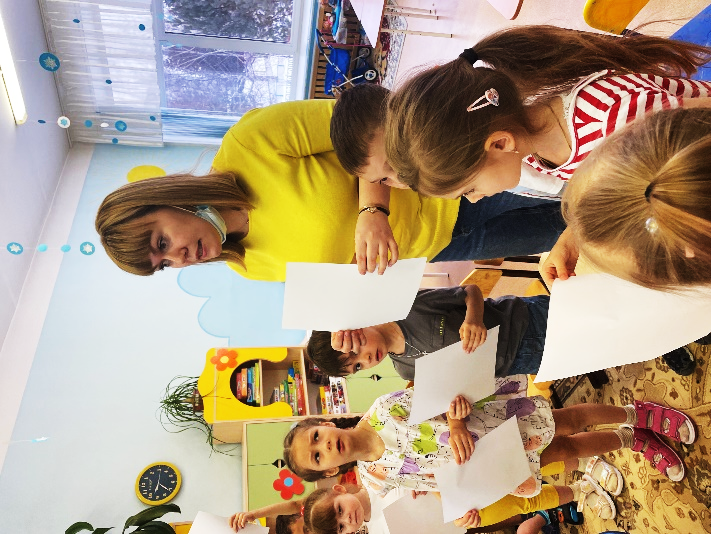 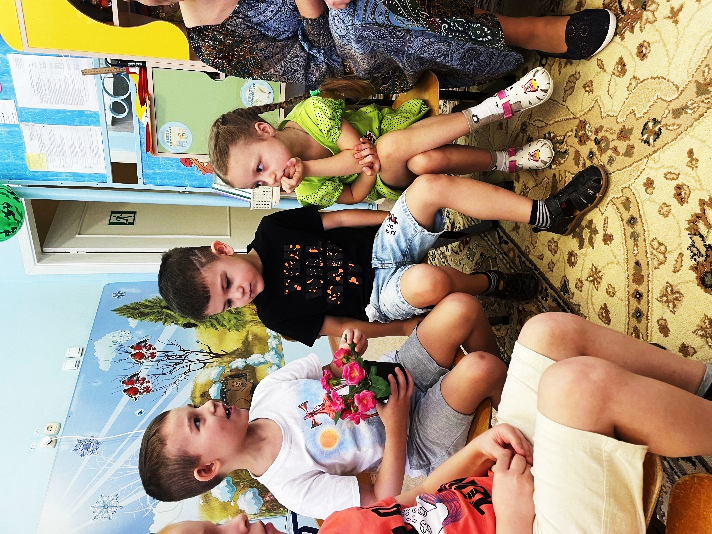 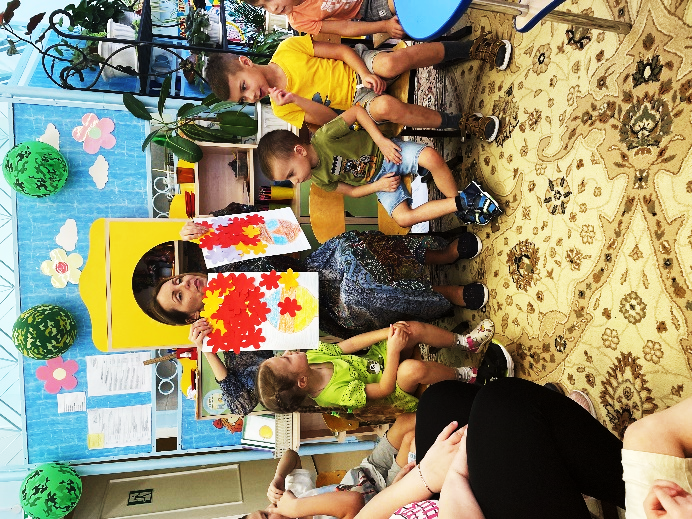 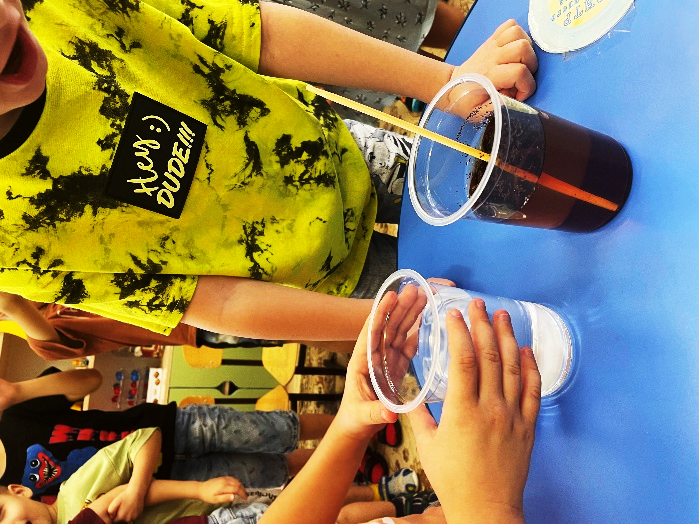 